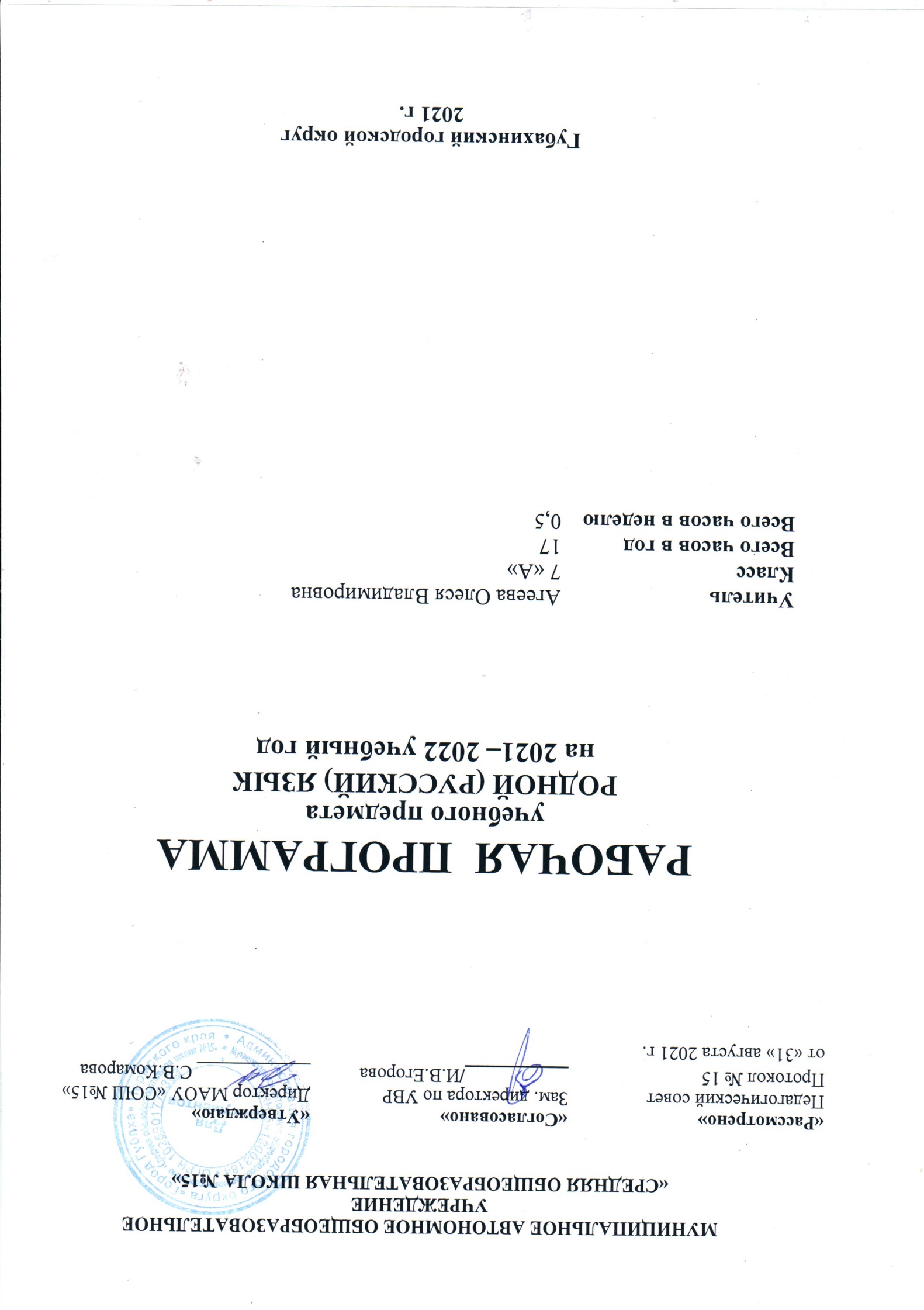 ПОЯСНИТЕЛЬНАЯ ЗАПИСКА          Рабочая программа по родному (русскому) языку разработана в соответствии с Федеральный законом «Об образовании в Российской Федерации» от 29.12.2012г.№ 273-ФЗ, Федеральным государственным образовательным стандартом основного общего образования, утвержденным приказом Министерства образования и науки Российской Федерации  от 17  декабря  . № 1897 , Примерной рабочей программой по учебному предмету «Русский  родной язык» для образовательных организаций под. ред. О.М. Алекcандровой, Учебно-методический комплекс:Русский родной язык : 7 класс : учебное пособие для общеобразовательных организаций / [О. М. Александрова, О. В. Загоровская,С. И. Богданов и др.]. — М.: Просвещение, 2019.,  рекомендовано Министерством образования  и науки Российской ФедерацииЦелями изучения родного (русского)  языка в 7 классе являются:- воспитание ценностного отношения к родному языку и литературе на родном языке как хранителю культуры, - включение в культурно-языковое поле своего народа; приобщение к литературному наследию своего народа; - формирование причастности к свершениям и традициям своего народа; осознание исторической преемственности поколений, своей ответственности за сохранение культуры народа;- обогащение активного и потенциального словарного запаса, развитие у обучающихся культуры владения родным языком во всей полноте его функциональных возможностей в соответствии с нормами устной и письменной речи, правилами речевого этикета; - получение знаний о родном языке как системе и как развивающемся явлении, о его уровнях и единицах, о закономерностях его функционирования, освоение базовых понятий лингвистики, формирование аналитических умений в отношении языковых единиц и текстов разных функционально-смысловых типов и жанров.Количество часов по учебному плану –17ч. СОДЕРЖАНИЕ УЧЕБНОГО ПРЕДМЕТА  « РОДНОЙ РУССКИЙ ЯЗЫК»Язык и культура (4 ч.)Русский язык как развивающееся явление. Связь исторического развития языка с историей общества. Факторы, влияющие на развитие языка: социально-политические события и изменения в обществе, развитие науки и техники, влияние других языков. Устаревшие слова как живые свидетели истории. Историзмы как слова, обозначающие предметы и явления предшествующих эпох, вышедшие из употребления по причине ухода из общественной жизни обозначенных ими предметов и явлений, в том числе национально-бытовых реалий. Архаизмы как слова, имеющие в современном русском языке синонимы. Группы лексических единиц по степени устарелости. Перераспределение пластов лексики между активным и пассивным запасом слов. Актуализация устаревшей лексики в новом речевой контексте (губернатор, диакон, ваучер, агитационный пункт, большевик, колхоз и т.п.).Лексические заимствования последних десятилетий. Употребление иноязычных слов как проблема культуры речи.Культура речи (6 ч.)Основные орфоэпические нормы современного русского литературного языка. Нормы ударения в полных причастиях‚ кратких формах страдательных причастий прошедшего времени‚ деепричастиях‚ наречиях. Нормы постановки ударения в словоформах с непроизводными предлогами (на дом‚ на гору).Основные лексические нормы современного русского литературного языка. Паронимы и точность речи. Смысловые различия, характер лексической сочетаемости, способы управления, функционально-стилевая окраска и употребление паронимов в речи. Типичные речевые ошибки‚ связанные с употреблением паронимов в речи.Основные грамматические нормы современного русского литературного языка. Типичные ошибки грамматические ошибки в речи. Глаголы 1 лица единственного числа настоящего и будущего времени (в том числе способы выражения формы 1 лица настоящего и будущего времени глаголов очутиться, победить, убедить, учредить, утвердить)‚ формы глаголов совершенного и несовершенного вида‚ формы глаголов в повелительном наклонении. Нормы употребления в речи однокоренных слов типа висящий – висячий, горящий – горячий.Варианты грамматической нормы: литературные и разговорные падежные формы причастий‚ деепричастий‚ наречий. Отражение вариантов грамматической нормы в словарях и справочниках. Литературный и разговорный варианты грамматической норм(махаешь – машешь; обусловливать, сосредоточивать, уполномочивать, оспаривать, удостаивать, облагораживать).Речевой этикетРусская этикетная речевая манера общения: умеренная громкость речи‚ средний темп речи‚ сдержанная артикуляция‚ эмоциональность речи‚ ровная интонация. Запрет на употребление грубых слов, выражений, фраз. Исключение категоричности в разговоре. Невербальный (несловесный) этикет общения. Этикет использования изобразительных жестов. Замещающие и сопровождающие жесты.Речь. Речевая деятельность. Текст (7 ч.)Язык и речь. Виды речевой деятельности Традиции русского речевого общения. Коммуникативные стратегии и тактики устного общения: убеждение, комплимент, уговаривание, похвала, самопрезентация и др., сохранение инициативы в диалоге, уклонение от инициативы, завершение диалога и др.Текст как единица языка и речиТекст, основные признаки текста: смысловая цельность, информативность, связность. Виды абзацев. Основные типы текстовых структур: индуктивные, дедуктивные, рамочные (дедуктивно-индуктивные), стержневые (индуктивно-дедуктивные) структуры. Заголовки текстов, их типы. Информативная функция заголовков. Тексты аргументативного типа: рассуждение, доказательство, объяснение.Функциональные разновидности языкаРазговорная речь. Беседа. Спор, виды споров. Правила поведения в споре, как управлять собой и собеседником. Корректные и некорректные приёмы ведения спора.Публицистический стиль. Путевые записки. Текст рекламного объявления, его языковые и структурные особенности.Язык художественной литературы. Фактуальная и подтекстная информация в текстах художественного стиля речи. Сильные позиции в художественных текстах. Притча.Планируемые ПРЕДМЕТНЫЕ результаты освоения предмета «Родной Русский язык»Обучающийся научится:- взаимодействовать с окружающими людьми в ситуациях формального и неформального межличностного и межкультурного общения;- понимать определяющую роль языка в развитии интеллектуальных и творческих способностей личности в процессе образования и самообразования;- использовать коммуникативно-эстетические возможности родного языка;- проводить различные виды анализа слова (фонетического, морфемного, словообразовательного, лексического, морфологического), синтаксического анализа словосочетания и предложения, а также многоаспектного анализа текста;- использовать в речевой практике при создании устных и письменных высказываний стилистические ресурсы лексики и фразеологии родного языка, основные нормы родного языка (орфоэпические, лексические, грамматические, орфографические, пунктуационные), нормы речевого этикета и стремиться к речевому самосовершенствованию;- осознавать значимость чтения и изучения родной литературы для своего дальнейшего развития; испытывать потребность в систематическом чтении как средстве познания мира и себя в этом мире, гармонизации отношений человека и общества, многоаспектного диалога;         - воспринимать родную литературу как одну из основных национально-культурных ценностей народа, как особого способа познания жизни;- осознавать коммуникативно-эстетические возможности родного языка на основе изучения выдающихся произведений культуры своего народа, российской и мировой культуры;Обучающийся получит возможность научиться:- систематизировать  научные знания о родном языке; осознавать взаимосвязь его уровней и единиц;- использовать активный и потенциальный словарный запас, использовать в речи грамматические средства для свободного выражения мыслей и чувств на родном языке адекватно ситуации и стилю общения;       - ответственности за языковую культуру как общечеловеческую ценность.       - аргументировать свое мнение и оформлять его словесно в устных и письменных высказываниях разных жанров, создавать развернутые высказывания аналитического и интерпретирующего характера, участвовать в обсуждении прочитанного, сознательно планировать свое досуговое чтение;- понимать литературные художественные произведения, отражающие разные этнокультурные традиции;- владеть процедурами смыслового и эстетического анализа текста на основе понимания принципиальных отличий литературного художественного текста от научного, делового, публицистического и т.п., уметь воспринимать, анализировать, критически оценивать и интерпретировать прочитанное, осознавать художественную картину жизни, отраженную в литературном произведении, на уровне не только эмоционального восприятия, но и интеллектуального осмысления.КАЛЕНДАРНО-тематическое планирование7 классурока№Наименование раздела программы Характеристика основных видов деятельности учащихся                                       Планируемые УУД                                       Планируемые УУДурока№Наименование раздела программы Характеристика основных видов деятельности учащихся     Личностные	          Метапредметные1Русский язык как развивающееся явление Узнают об  исторических изменениях в  языке, об этимологии языка.Выявляют различия  общеупотребительных слов и  специальной лексики, определяют уместность / неуместность использования специальных слов в обиходе или в художественном произведении.Понимание русского языка как одной из основных национально-культурных ценностей русского народа, определяющей роли родного языка в развитии интеллектуальных, творческих способностей и моральных качеств личности, его значения в процессе получения школьного образованияКоммуникативные:            слушать и слышать друг друга, с достаточной полнотой и точностью выражать свои мысли в соответствии с задачами коммуникации. Регулятивные:                 самостоятельно выделять и формулировать                             познавательную цель, искать и выделять нужную информацию. Познавательные:            объяснять языковые явления, процессы, связи и отношения, выявляемые в ходе исследования структуры, содержания и значения слова2Устаревшие слова — живые свидетели истории. Историзмы. Архаизмы.Узнают понятие лексикология как раздела науки о языке, учатся употреблять слова в соответствии с их лексическим значением.Понимание русского языка как одной из основных национально-культурных ценностей русского народа, определяющей роли родного языка в развитии интеллектуальных, творческих способностей и моральных качеств личности, его значения в процессе получения школьного образованияКоммуникативные:            слушать и слышать друг друга, с достаточной полнотой и точностью выражать свои мысли в соответствии с задачами коммуникации. Регулятивные:                 самостоятельно выделять и формулировать                             познавательную цель, искать и выделять нужную информацию. Познавательные:            объяснять языковые явления, процессы, связи и отношения, выявляемые в ходе исследования структуры, содержания и значения слова3Употребление устаревшей лексики в новом контекстеСоставляют высказывания на лингвистическую темуПонимание русского языка как одной из основных национально-культурных ценностей русского народа, определяющей роли родного языка в развитии интеллектуальных, творческих способностей и моральных качеств личности, его значения в процессе получения школьного образованияКоммуникативные:            слушать и слышать друг друга, с достаточной полнотой и точностью выражать свои мысли в соответствии с задачами коммуникации. Регулятивные:                 самостоятельно выделять и формулировать                             познавательную цель, искать и выделять нужную информацию. Познавательные:            объяснять языковые явления, процессы, связи и отношения, выявляемые в ходе исследования структуры, содержания и значения слова4Употребление иноязычных слов как проблема культуры речи. Контрольная работа по теме «Язык и культура»Учатся употреблять слова в соответствии с их лексическим значением. Выполняют задания контрольной работыПонимание русского языка как одной из основных национально-культурных ценностей русского народа, определяющей роли родного языка в развитии интеллектуальных, творческих способностей и моральных качеств личности, его значения в процессе получения школьного образованияКоммуникативные:            слушать и слышать друг друга, с достаточной полнотой и точностью выражать свои мысли в соответствии с задачами коммуникации. Регулятивные:                 самостоятельно выделять и формулировать                             познавательную цель, искать и выделять нужную информацию. Познавательные:            объяснять языковые явления, процессы, связи и отношения, выявляемые в ходе исследования структуры, содержания и значения слова5Основные орфоэпические нормы русского литературного языка. УдарениеУчатся правильно использовать орфоэпические нормы слов Сохраняют достаточный объём словарного запаса и усвоенных грамматических средств для свободного выражения мыслей и чувств в процессе речевого общения; способность к самооценке на основе наблюдения за собственной речью.Коммуникативные: формировать навыки работы в группе( сотрудничество, проектные формы работы) Регулятивные: самостоятельно выделять и формулировать познавательную цель, искать и выделять нужную информацию. Познавательные:           объяснять языковые явления, процессы, связи и отношения, 2 Паронимы и точность речи. Типичные речевые ошибки, связанные с употреблением паронимов в речи 1 ошибками, связанные с употреблением паронимов. выявляемые в ходе исследования структуры, содержания и значения слова6Нормы ударения в причастиях, деепричастиях и наречиях . .Учатся находить нарушения орфоэпических норм . исправлять их , строить высказывания, соблюдать лексические нормы. Сохраняют достаточный объём словарного запаса и усвоенных грамматических средств для свободного выражения мыслей и чувств в процессе речевого общения; способность к самооценке на основе наблюдения за собственной речью.Коммуникативные: формировать навыки работы в группе( сотрудничество, проектные формы работы) Регулятивные: самостоятельно выделять и формулировать познавательную цель, искать и выделять нужную информацию. Познавательные:           объяснять языковые явления, процессы, связи и отношения, 2 Паронимы и точность речи. Типичные речевые ошибки, связанные с употреблением паронимов в речи 1 ошибками, связанные с употреблением паронимов. выявляемые в ходе исследования структуры, содержания и значения слова7Трудные случаи употребления паронимовУчатся находить нарушения лексических норм . исправлять их , строить высказывания, соблюдать лексические нормы. Сохраняют достаточный объём словарного запаса и усвоенных грамматических средств для свободного выражения мыслей и чувств в процессе речевого общения; способность к самооценке на основе наблюдения за собственной речью.Коммуникативные: формировать навыки работы в группе( сотрудничество, проектные формы работы) Регулятивные: самостоятельно выделять и формулировать познавательную цель, искать и выделять нужную информацию. Познавательные:           объяснять языковые явления, процессы, связи и отношения, 2 Паронимы и точность речи. Типичные речевые ошибки, связанные с употреблением паронимов в речи 1 ошибками, связанные с употреблением паронимов. выявляемые в ходе исследования структуры, содержания и значения слова8Типичные грамматические ошибкиУчатся определять, какая грамматическая ошибка допущена, исправлять ее, не допускать нарушения грамматических норм. Сохраняют достаточный объём словарного запаса и усвоенных грамматических средств для свободного выражения мыслей и чувств в процессе речевого общения; способность к самооценке на основе наблюдения за собственной речью.Коммуникативные: формировать навыки работы в группе( сотрудничество, проектные формы работы) Регулятивные: самостоятельно выделять и формулировать познавательную цель, искать и выделять нужную информацию. Познавательные:           объяснять языковые явления, процессы, связи и отношения, 2 Паронимы и точность речи. Типичные речевые ошибки, связанные с употреблением паронимов в речи 1 ошибками, связанные с употреблением паронимов. выявляемые в ходе исследования структуры, содержания и значения слова9Традиции русской речевой манеры общенияИспользуют в речевой практике при создании устных и письменных высказываний  национальные особенности родного языка, основные нормы родного языка ,  речевой этикет Сохраняют достаточный объём словарного запаса и усвоенных грамматических средств для свободного выражения мыслей и чувств в процессе речевого общения; способность к самооценке на основе наблюдения за собственной речью.Коммуникативные: формировать навыки работы в группе( сотрудничество, проектные формы работы) Регулятивные: самостоятельно выделять и формулировать познавательную цель, искать и выделять нужную информацию. Познавательные:           объяснять языковые явления, процессы, связи и отношения, 2 Паронимы и точность речи. Типичные речевые ошибки, связанные с употреблением паронимов в речи 1 ошибками, связанные с употреблением паронимов. выявляемые в ходе исследования структуры, содержания и значения слова10.Нормы русского речевого и невербального этикетаКонтрольная работа  по теме «Культура речи»Выполняют задания контрольной работы.Коммуникативные: формировать навыки работы в группе( сотрудничество, проектные формы работы) Регулятивные: самостоятельно выделять и формулировать познавательную цель, искать и выделять нужную информацию. Познавательные:           объяснять языковые явления, процессы, связи и отношения, 2 Паронимы и точность речи. Типичные речевые ошибки, связанные с употреблением паронимов в речи 1 ошибками, связанные с употреблением паронимов. выявляемые в ходе исследования структуры, содержания и значения слова11Речь: функции, приемы построения, виды речевой деятельности. Традиции русского речевого общенияУчатся пользоваться правилами речевого этикета. Использовать этикетные выражения в определенной речевой ситуации и объяснять уместное их использование.Интерес к изучению текста Осознание лексического богатства русского языка, гордость за язык; стремление к речевому самосовершенствованию Усвоение лексического многообразия русского языка. Умение адекватно понимать информацию устного и письменного сообщения, осознавать значение родного языка в жизни человека и общества.Коммуникативные: формулировать собственное мнение и позицию, аргументировать ее. Регулятивные:              определять цели предстоящей речевой деятельности, планирование действий, оценивание достигнутых результатов. Познавательные: осуществлять логическую операцию установления родовидовых отношений, ограничение понятия.12 Текст. Виды абзацев Отрабатывают приемы  смыслового чтения.Интерес к изучению текста Осознание лексического богатства русского языка, гордость за язык; стремление к речевому самосовершенствованию Усвоение лексического многообразия русского языка. Умение адекватно понимать информацию устного и письменного сообщения, осознавать значение родного языка в жизни человека и общества.Коммуникативные: формулировать собственное мнение и позицию, аргументировать ее. Регулятивные:              определять цели предстоящей речевой деятельности, планирование действий, оценивание достигнутых результатов. Познавательные: осуществлять логическую операцию установления родовидовых отношений, ограничение понятия.13Заголовки текстов, их типыРаботают с текстом, подбирают заглавия, отражающие тему.Интерес к изучению текста Осознание лексического богатства русского языка, гордость за язык; стремление к речевому самосовершенствованию Усвоение лексического многообразия русского языка. Умение адекватно понимать информацию устного и письменного сообщения, осознавать значение родного языка в жизни человека и общества.Коммуникативные: формулировать собственное мнение и позицию, аргументировать ее. Регулятивные:              определять цели предстоящей речевой деятельности, планирование действий, оценивание достигнутых результатов. Познавательные: осуществлять логическую операцию установления родовидовых отношений, ограничение понятия.14Разговорная речь. Спор и дискуссияСтроят монологическое высказывание на заданную тему, используя прямой и обратный порядок слов и предложений. Строят диалоги согласно речевой ситуации.Интерес к изучению текста Осознание лексического богатства русского языка, гордость за язык; стремление к речевому самосовершенствованию Усвоение лексического многообразия русского языка. Умение адекватно понимать информацию устного и письменного сообщения, осознавать значение родного языка в жизни человека и общества.Коммуникативные: формулировать собственное мнение и позицию, аргументировать ее. Регулятивные:              определять цели предстоящей речевой деятельности, планирование действий, оценивание достигнутых результатов. Познавательные: осуществлять логическую операцию установления родовидовых отношений, ограничение понятия.15.Публицистический стиль. Путевые заметки.Выясняют  особенности публицистического стиля: назначение , сферу употребления, языковые приметы. Знакомятся с жанром путевых заметок.Интерес к изучению текста Осознание лексического богатства русского языка, гордость за язык; стремление к речевому самосовершенствованию Усвоение лексического многообразия русского языка. Умение адекватно понимать информацию устного и письменного сообщения, осознавать значение родного языка в жизни человека и общества.Коммуникативные: формулировать собственное мнение и позицию, аргументировать ее. Регулятивные:              определять цели предстоящей речевой деятельности, планирование действий, оценивание достигнутых результатов. Познавательные: осуществлять логическую операцию установления родовидовых отношений, ограничение понятия.16Текст рекламного объявления, его языковые и структурные особенностиСоставляют рекламные объявления, выполняют упражнения учебникаИнтерес к изучению текста Осознание лексического богатства русского языка, гордость за язык; стремление к речевому самосовершенствованию Усвоение лексического многообразия русского языка. Умение адекватно понимать информацию устного и письменного сообщения, осознавать значение родного языка в жизни человека и общества.Коммуникативные: формулировать собственное мнение и позицию, аргументировать ее. Регулятивные:              определять цели предстоящей речевой деятельности, планирование действий, оценивание достигнутых результатов. Познавательные: осуществлять логическую операцию установления родовидовых отношений, ограничение понятия.17Язык художественной литературы. ПритчаВыразительно читают притчи. Работают над смысловой структурой произведений.Интерес к изучению текста Осознание лексического богатства русского языка, гордость за язык; стремление к речевому самосовершенствованию Усвоение лексического многообразия русского языка. Умение адекватно понимать информацию устного и письменного сообщения, осознавать значение родного языка в жизни человека и общества.Коммуникативные: формулировать собственное мнение и позицию, аргументировать ее. Регулятивные:              определять цели предстоящей речевой деятельности, планирование действий, оценивание достигнутых результатов. Познавательные: осуществлять логическую операцию установления родовидовых отношений, ограничение понятия.